Автор – Кропачева Ксения Олеговна, студентка 4 курса специальности 44.03.05 Начальное образование. Дополнительное образование Федерального государственного бюджетного образовательного учреждения высшего образования «Вятский государственный университет» Руководитель – Чернядьева Елена Николаевна, преподаватель Федерального государственного бюджетного образовательного учреждения высшего образования «Вятский государственный университет» Особенности использования педагогической технологии портфолио«Успех в учении – единственный источник внутренних сил, рождающий энергию для преодоления трудностей, желания учиться».В.А. СухомлинскийСовременное образование характеризуется высоким темпом изменений, обогащением направлений и содержания деятельности. Одним из важнейших направлений является самообразование, которое определяется как специально организованная, самостоятельная, систематическая познавательная деятельность, направленная на достижение прогнозируемых личностных целей. В качестве одного из способов и средств достижения данных целей выступает индивидуальное портфолио.Идея портфеля или папки индивидуальных учебных достижений, учащихся становится в нашей стране всё более популярной, но больше всего им пользуются преимущественно в школе или средней ступени образовательного пространства. Бытует мнение, что школа XXI века – это «школа портфолио», именно поэтому идея портфолио является одним из основополагающих элементов инновации в образовании.Технология портфолио – это способ фиксирования, накопления и аутентичного оценивания индивидуальных образовательных результатов, учащегося в определенный период его обучения. Портфолио позволяет учитывать результаты в разнообразных видах деятельности: учебной, творческой, социальной и коммуникативной. Портфолио не только является современной эффективной формой оценивания, но и помогает решать важные педагогические задачи. В первую очередь это создание ситуации успеха у каждого ученика, повышение самооценки и уверенности в собственных возможностях. Портфолио поможет максимально раскрывать индивидуальные способности каждого ребенка, создавать условия для его самореализации и самоактуализации в разных областях школьной и внешкольной жизни, развить познавательные интересы учащихся и формировать готовность к самостоятельному познанию. Имея перед собой наглядное преставление о своих достижения, ребенок сможет ставить себе более четкие цели для дальнейшего развития. У него появится стремление к самосовершенствованию, саморефлексии, а главное, таким образом, будет формироваться адекватная самооценка. Портфолио выполняет ряд функций: диагностическую, функцию целеполагания, мотивационную, содержательную, развивающую и рейтинговую.Концепция портфолио: портфолио перспективная форма представления индивидуальной направленности учебных достижений конкретного ученика. Портфолио становится «историей успеха», помогающей проследить индивидуальный прогресс учащегося, историей, в которой акцент смещается с того, чего не знает и не умеет ученик, на то, что он знает и умеет. Основной смысл портфолио в начальных классах – показать все, на что ты способен.Портфолио оформляется в виде творческой книжки учащегося с приложением его работ, представленных в виде текстов, фотографий, видеозаписей (если портфолио выполняется в электронной версии). В приложении прикладываются грамоты, дипломы, сертификаты, свидетельства с индивидуальными образовательными достижениями: результаты олимпиад («Кенгуру», «Русский медвежонок» и другие), конкурсов, исследовательских работ, спортивные достижения, а также то, что связанно с увлечением ребенка, например, музыкальная школа или кружок робототехники. Школьное портфолио учеников может состоять из нескольких разделов. Первый раздел, как правило, представляет собой знакомство с личностью его создателя, позволяющее составить представление об его индивидуальных особенностях, чертах характера, интересах и склонностях. В это разделе создаются рубрики: «Мое имя», «Мой портрет» (фотография), «Моя семья», «Мои друзья».Следующий раздел «Мои школа, улица, город» может включать рубрики: «Моя школа», «Мои учителя», «Мои любимые школьные предметы», «Моя улица», «Мой город» и др. Практика показывает, что уже в начальных классах ученики способны осуществлять исследовательскую работу на темы «История моей школы», «Мой город», которые могут занять достойное место в портфолио.Третий раздел «Общественная жизнь» включает в себя информацию о поручениях, обязанностях ученика в классе, благодарностях и поощрениях в общественной работе.Многие ученики достигают значительных успехов, занимаясь на факультативах и в кружках как в школе, так и в учреждениях дополнительного образования, что также отражается в портфелях достижений. Примерная запись в разделе «Мир моих увлечений» может выглядеть так: техническое творчество: макеты, модели (указывается конкретная работа, дается ее краткое описание); работы по искусству (дается перечень работ, фиксируется участие в выставках); занятия в учреждениях дополнительного образования, на различных учебных курсах (указываются название учреждения, продолжительность занятий и их результативность); спортивные достижения (делается запись об участии в соревнованиях, достижениях).Отдельно можно выделить раздел «Работы, которыми я горжусь» в виде текстов, рисунков, фотографий. Включаются исследовательские и проектные работы, рефераты (указываются темы, изученные материалы, дается описание работы, возможно приложение в виде фотографий, текста работы в печатном или электронном варианте).В разделе «Мои достижения» достойное место могут занять результаты олимпиад, конкурсов; помещаются грамоты, благодарности, дипломы.Также можно выделить отдельный раздел «Рефлексия», где ученики смогут отражать свои индивидуальные прогрессы: например, почерк («Так я писал раньше», «Так я пишу теперь»), в этот раздел ещё будут входить различные анкеты и тесты, чтобы прослеживать свою успеваемость. Большая часть работ, помещаемых в портфолио, рождается в классе, в совместной деятельности с учителем, а отзывы, фоторепортажи и т.п. выполняются дома с помощью заинтересованных родителей. Однако помощь должна сводиться к минимуму по мере взросления ребенка. При этом с самого начала важно построить работу таким образом, чтобы ребенок сам прикладывал определенные усилия к формированию портфолио, поскольку в процессе работы неизбежно происходит осмысление своих достижений, формирование личного отношения к полученным результатам и осознание своих возможностей. Недопустимо формирование портфолио взрослыми без учета мнения самого ребенка. Именно за учеником должно оставаться право выбора того, какие материалы необходимо включить в папку достижений.«Бинго индивидуальности». На классном часе учащимся выдается таблица (количество ячеек любое, учитывается возраст детей). Детям нужно заполнить её фактами о себе, например, «Я занимаюсь танцами», «Я стал победителем олимпиады по математике», «Я не люблю сладкое». Затем каждый ученик читает те факты, которые он написал, в этом время все остальные ученики вычеркивают совпадающие факты (если ученик прочитал факт: «Я люблю математику», ученик, у которого такой же факт, должен зачеркнуть данную ячейку). В конце дети смогут отследить то, что отличает их от других в этом классе. Данная работа может проводиться в начале заполнения портфолио и добавляется в первый раздел – раздел знакомства. Для отслеживания прогресса по различным предметам может применяться анкетирование. В начале года ученикам выдается анкета с таким вопросами, как «Любишь ли ты математику?», «Нужна ли нам математика?», «Какую оценку ты хочешь иметь по математике?» и другие подобные вопросы, чтобы выявить отношение к данному учебному предмету. Также нужно учитывать возраст детей для отбора вопросов. В середине учебного года ответы сравниваются с реальной действительностью. Возможно, ученик не любил математику, но за полгода она стала его любимым предметом, или ученик хотел иметь отметку «пять», но не так старался, и в итоге получил отметку «четыре». Результаты за полгода фиксируются, и так же сравниваются конце года. В 1-2 классах рефлексия в конце урока имеет более легкую форму. В 3-4 классах можно проводить письменную рефлексию. Ученикам выдается таблица, которую нужно заполнить в конце урока. Данная рефлексия помогает развить навыки оценки и самооценки, а также ребенок учится строить план своих дальнейших действий по улучшению и закреплению темы, пройденной на уроке. Такую подробную рефлексию необязательно проводить на каждом уроке, целесообразнее это делать на уроке закрепления изученного материала.  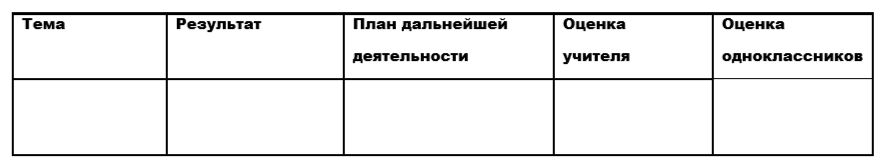 При переходе в среднюю школу классные руководители могут продолжить работу над составлением портфолио, начатого в младших классах, реализуя идею преемственности на начальном этапе обучения и в основной школе с целью обеспечения целостности педагогического процесса. Безусловная ценность портфолио заключается в том, что оно способствует повышению самооценки ученика, максимальному раскрытию мотивации дальнейшего творческого и интеллектуального роста. Особенности портфолио делают его перспективной формой представления индивидуальной направленности учебных достижений конкретного ученика, отвечающей задачам предпрофильной подготовки и в дальнейшем профильного обучения.Список использованной литературыПриказ Министерства просвещения Российской Федерации от 31.05.2021
№ 286 «Об утверждении федерального государственного образовательного стандарта начального общего образования» – Электронный фонд правовых и нормативно-технических документов. – URL: https://docs.cntd.ru/document/607175842 (дата обращения – 12.12.2023) – Текст, электронный.2. Загвоздкин В.К. Портфель индивидуальных учебных достижений – нечто большее, чем просто альтернативный способ оценки // Школьные технологии. – 2004. – № 3. 3. Использование технологии «Портфолио» в начальной школе. – URL: https://urok.1sept.ru/articles/572575?ysclid=lq2bt8aupq983955661 (дата обращения: 12.12.2023) – Текст, электронный.3. Технология портфолио. Личностно-ориентированные образовательные технологии. – URL: https://elib.psu.by/handle/123456789/23950 (дата обращения: 13.12.2023) - Текст, электронный.